ФЕДЕРАЛЬНОЕ ГОСУДАРСТВЕННОЕ АВТОНОМНОЕ УЧРЕЖДЕНИЕ ДОПОЛНИТЕЛЬНОГО ПРОФЕССИОНАЛЬНОГО ОБРАЗОВАНИЯ «СЕВЕРО-КАВКАЗСКИЙ УЧЕБНО-ТРЕНИРОВОЧНЫЙ ЦЕНТР ГРАЖДАНСКОЙ АВИАЦИИ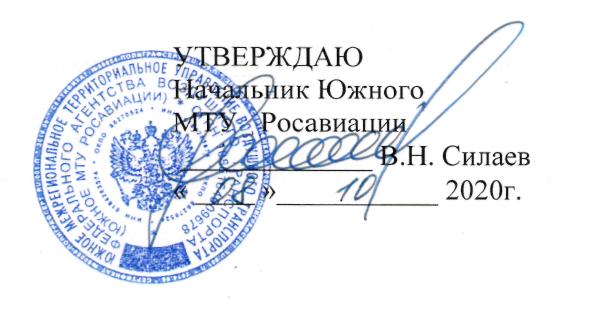 ДОПОЛНИТЕЛЬНАЯ ПРОФЕССИОНАЛЬНАЯПРОГРАММА ПОВЫШЕНИЯ КВАЛИФИКАЦИИ«ПЕРИОДИЧЕСКАЯ ПОДГОТОВКА СПЕЦИАЛИСТОВ ПО ТЕХНИЧЕСКОМУ ОБСЛУЖИВАНИЮСАМОЛЕТА АН-2 С ДВИГАТЕЛЕМ  АШ-62»(А и РЭО)г. Ростов-на-Дону2020г.Продолжительность подготовки по данной программе составляет 51 учебный (академический) час. Продолжительность учебного часа - 45 минут, продолжительность учебного дня 6-8 учебных часов. Срок обучения по программе – 8-9 календарных дней. Форма контроля – экзамены, зачёты. Тематическое содержание подготовки  №пНаименование учебных дисциплинВсего      ЧасЛекцииЧас.              (ДОТ)                      1 Электрооборудование  самолета АН-2 с двигателем АШ-62 и его техническая эксплуатация.11102Приборное оборудование  самолета АН-2 с двигателем АШ-62 и его техническая эксплуатация.11103Радиооборудование  самолета АН-2 с двигателем АШ-62 и его техническая эксплуатация.764Обеспечение безопасности полетов в  ИАС.445Нормативные и регламентирующие документы по технической эксплуатации и обслуживанию воздушных судов гражданской авиации Российской Федерации.986Авиационная безопасность.98                                     ИТОГО :5146